МІНІСТЕРСТВО ОСВІТИ І НАУКИ УКРАЇНИМИКОЛАЇВСЬКИЙ НАЦІОНАЛЬНИЙ УНІВЕРСИТЕТімені В. О. СУХОМЛИНСЬКОГОКафедра спеціальної освіти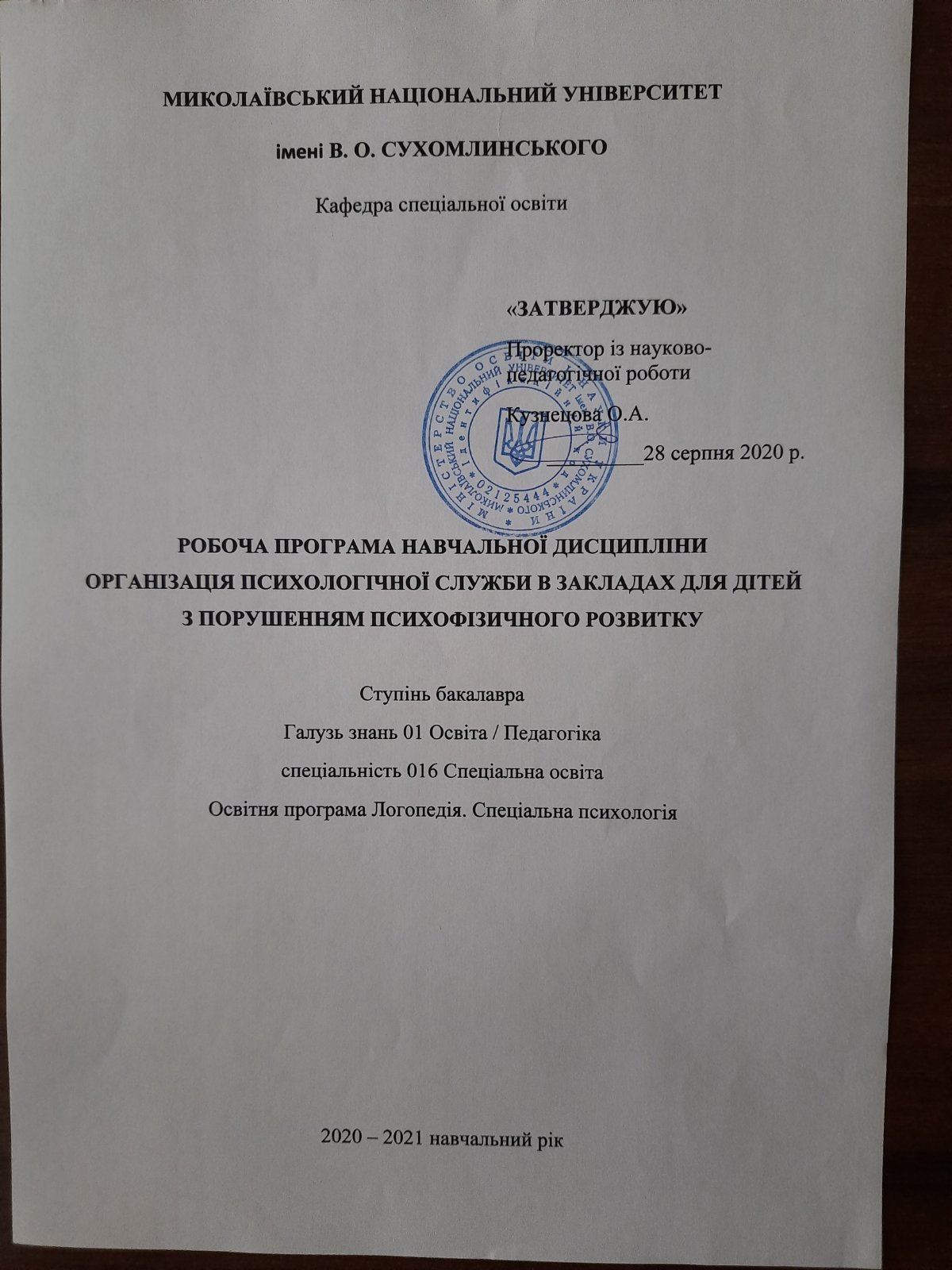 ПРОГРАМА НАВЧАЛЬНОЇ ДИСЦИПЛІНИ ПСИХОПАТОЛОГІЯ І ПСИХОТЕРАПІЯСтупінь бакалавраГалузь знань 01 Освіта / Педагогікаспеціальність 016 Спеціальна освіта освітня програма Логопедія. Спеціальна психологіяМиколаїв – 2020Програму розроблено та внесено: Миколаївський національний університет імені В. О. Сухомлинського РОЗРОБНИК ПРОГРАМИ: Карсканова С.В., к., психол. н., старший викладач кафедри спеціальної освіти Рецензент: доктор філософії в галузі соціальних та поведінкових наук, доцент, доцент кафедри психології Чорноморського національного університету ім. Петра Могили Астремська І.В.Програму схвалено на засіданні кафедри спеціальної освіти Протокол від «26» серпня 2020 року № 1Завідувач кафедри спеціальної освіти ___________ Н. В.Савінова Програму погоджено з гарантом ОП (Логопедія.Спеціальна психологія) ______ (Н. В.Савінова)Програму погоджено навчально-методичною комісією факультету педагогіки та психологіїПротокол від «26» серпня 2020 року № 1Голова навчально-методичної комісії ____________  І.Є.Чугуєва  Програму погоджено навчально-методичною комісією університетуПротокол від «28»  серпня       2020  року № 11Голова навчально-методичної комісії університету  ______ О.А.КузнецоваАнотація. Программа спрямована на опанування студентами системою знань з основ психопатології  та психотерапії.  Студенти  вивчають патологію психіки на підставі загальноклінічних категорій (виникнення і протікання хвороби як клінічно закономірна зміна симптомів і синдромів), виявляє, описує і систематизує прояви порушених психічних процесів та вивчають методи психотерапевтичного впливу на них.Ключові слова: діагностика психопатологічна, корекція, патології розвитку, патопсихологічна діагностика, психопатологія, психотерапевтичний вплив, психотерапія.Abstract. The program  aimed mastering students in the system of knowledge formed on the basics of psychopathology and psychotherapy. Students study the pathology of the psyche on the basis of general clinical categories (occurrence and course of the disease as a clinically natural change of symptoms and syndromes), identifies, describes and systematizes the manifestations of disturbed mental processes and learns methods of psychotherapeutic effects on them.Key words: psychopathological diagnostics, correction, developmental pathologies, pathopsychological diagnostics, psychopathology, psychotherapeutic influence, psychotherapy.ВступПрограма вивчення нормативної навчальної дисципліни «Спеціальна, порівняльна психологія» складена відповідно до освітньо-професійної програми підготовки бакалаврів спеціальності 016 «Спеціальна освіта» за освітньо-професійною програмою «Логопедія. Спеціальна психологія».Предметом вивчення навчальної дисципліни є патопсихологія і психотерапія як система знань.Міждисциплінарні зв'язки: спеціальна, порівняльна психологія, корекційна педагогіка з основами спеціальної дидактики.1. Мета та завдання навчальної дисципліни1.1. Метою викладання навчальної дисципліни є:розкрити зміст і значення патопсихологія і психотерапія як базової фундаментальної дисципліни, яка виступає основою для вивчення інших психологічних дисциплін фахівців відповідного напряму;показати науково-теоретичну та методологічну роль патопсихологія і психотерапія у становленні системи знань, вмінь та навичок вихователів і вчителів.1.2.Основними завданнями вивчення дисципліни є:пізнавальні: сформувати у студентів науковий підхід до розуміння психіки та законів її існування; ознайомити студентів з досягненнями вітчизняної і світової психологічної науки, що необхідні в професійній діяльності педагога;формувати професійну спрямованість, інтерес і прагнення до творчого вивчення психології;- практичні: розвивати вміння використовувати теоретичні та практичні знання із патопсихологія і психотерапія на практиці.Програмні результати навчання : ПРН1. Знати сучасні теоретичні основи спеціальної освіти відповідно до спеціалізації, застосовувати методи теоретичного та експериментального дослідження у професійній діяльності, релевантні статистичні методи обробки отриманої інформації, узагальнювати результати дослідження. ПРН2. Здійснювати пошук, аналіз і синтез інформації з різних джерел для розв’язування конкретних задач спеціальної та інклюзивної освіти. ПРН4. Застосовувати для розв’язування складних задач спеціальної освіти сучасні методи діагностики психофізичного розвитку дітей, критично оцінювати достовірність одержаних результатів оцінювання, визначати на основі їх інтерпретації особливі освітні потреби дітей та рекомендації щодо створення найоптимальніших умов для здобуття освіти..ПРН5. Розуміти принципи, методи, форми та сутність організації освітньокорекційного процесу в різних типах закладів. ПРН6. Планувати освітньо-корекційну роботу на основі результатів психологопедагогічної діагностики осіб з особливими освітніми потребами з врахуванням їхніх вікових та індивідуально-типологічних відмінностей.ПРН12. Аргументувати, планувати та надавати психолого-педагогічні та корекційно-розвиткові послуги (допомогу) відповідно до рівня розвитку і функціонування, обмеження життєдіяльності дитини з особливими освітніми потребами. ПРН 18. Володіє знаннями в галузі спеціальної освіти при вирішенні навчально-виховних та науково- методичних завдань з врахуванням вікових та індивідуально-типологічних відмінностей учнів, соціально-психологічних особливостей учнівських груп та конкретних психолого-педагогічних ситуацій;ПРН 19. Знає сучасні методи діагностики психічного і фізичного розвитку дитини дошкільного і шкільного віку.ПРН 20. Здатний здійснювати спостереження за дітьми з порушеннями психофізичного розвитку, планувати та проводити з ними корекційно-розвивальну роботу на основі диференційованого та індивідуального підходу.І.  Загальнопредметні: ЗК-1. Здатність реалізувати свої права і обов’язки як члена суспільства, усвідомлювати цінності громадянського (вільного демократичного) суспільства та необхідність його сталого розвитку, верховенства права, прав і свобод людини і громадянина в Україні. ЗК-2. Здатність зберігати та примножувати моральні, культурні, наукові цінності і досягнення суспільства на основі розуміння історії та закономірностей розвитку предметної області, її місця у загальній системі знань про природу і 7 суспільство та у розвитку суспільства, техніки і технологій, використовувати різні види та форми рухової активності для активного відпочинку та ведення здорового способу життя. ЗК-3. Здатність до абстрактного мислення, аналізу та синтезу. ЗК-4. Здатність застосовувати знання у практичних ситуаціях. ЗК-5. Здатність спілкуватися державною мовою як усно, так і письмово.ЗК-6. Здатність використовувати інформаційні та комунікаційні технології. ЗК-7. Здатність вчитися і оволодівати сучасними знаннями.ЗК-8. Здатність працювати в команді. ЗК-9. Здатність до міжособистісної взаємодії. ЗК-10. Здатність діяти на основі етичних міркувань (мотивів)ІІ. Спеціальні (фахові): СК-1. Усвідомлення сучасних концепцій і теорій функціонування, обмеження життєдіяльності, розвитку, навчання, виховання і соціалізації осіб з особливими освітніми потребами. СК-2. Здатність до аналізу вітчизняного та зарубіжного досвіду становлення і розвитку спеціальної та інклюзивної освіти. СК-3. Здатність застосовувати психолого-педагогічні, дефектологічні, медико-біологічні, лінгвістичні знання у сфері професійної діяльності. СК-4. Здатність планувати та організовувати освітньокорекційну роботу з урахуванням структури та особливостей порушення (інтелекту, мовлення, слуху, зору, опорно-рухових функцій тощо), актуального стану та потенційних можливостей осіб із особливими освітніми потребами. СК-5. Здатність реалізовувати ефективні корекційно-освітні технології у роботі з дітьми, підлітками, дорослими з особливими освітніми потребами, доцільно обирати методичне й інформаційно-комп’ютерне забезпечення. СК-6. Здатність працювати в команді, здійснювати комплексний корекційно-педагогічний, психологічний та соціальний супровід дітей з особливими освітніми потребами, в тому числі з інвалідністю в різних типах закладів. СК-7. Здатність дотримуватися вимог до організації корекційно-розвивального освітнього середовища. СК-8. Готовність до діагностико-консультативної діяльності. СК-9. Здатність застосовувати теоретичні, емпіричні методи психолого-педагогічного дослідження, статистичні методи обробки отриманої інформації, визначати достовірність результатів дослідження. СК-10. Здатність до системного психолого-педагогічного супроводу сім’ї, яка виховує дитину з особливими освітніми потребами. СК-11. Здатність дотримуватися основних принципів, правил, прийомів і форм суб’єкт-суб’єктної комунікації. СК-12. Здатність організовувати дитячий колектив, створювати в ньому рівноправний клімат і комфортні умови для особистісного розвитку вихованців та їхньої соціальної інтеграції. СК-13. Здатність будувати гармонійні відносини з особами з психофізичними порушеннями, їхніми сім’ями та учасниками спільнот без упередженого ставлення до їх індивідуальних потреб. СК-14. Здатність до роботи із спільнотою – на місцевому, регіональному, національному, європейському і більш широкому глобальному рівнях з метою формування толерантного, гуманного ставлення до осіб з особливими освітніми потребами, розвитку здатності до рефлексії, включаючи спроможність обдумувати як власні, так й інші системи цінностей. СК-15. Здатність аргументовано відстоювати власні професійні переконання, дотримуватись їх у власній фаховій діяльності. СК-16. Здатність до особистісного та професійного самовдосконалення, навчання та саморозвитку.СК-17. Психологічна компетентність (відповідно нозології). Здатність до застосування сучасних знань про особливості розвитку дитини як суб’єктів навчального, корекційно-освітнього і навчально-реабілітаційного процесів на основі знань та умінь про їхні вікові, індивідуальні особливості та соціальні чинники розвитку і дизонтогенезу. Складниками психологічної компетентності є диференціально-психологічна, спеціально-психологічна, нейропсихологічна, психолінгвістична тощо. Здатність до застосування знань про психологічні механізми навчання та виховання дитини задля забезпечення спрямованої соціалізації та інтеграції особистості з порушеннями психофізичного розвитку.СК-18. Медико-біологічна компетентність (загальна та відповідно до нозології). Здатність до застосування професійних медико-біологічних знань і практичних умінь і навичок, які є теоретичними основами побудови змісту корекційного, навчально-реабілітаційного процесу відповідної освітньої галузі. Здатність оцінити структуру дефекту при психофізичних порушеннях (мовлення, інтелекту, функцій опорно-рухових та сенсорних систем); потенційні можливості розвитку різних сторін особистості кожної з категорії дітей з такими вадами; здатність оцінити клініко-фізіологічні особливості і закономірності фізичного і психічного розвитку дітей з мовленнєвими, сенсорним, інтелектуальними порушеннями.Складниками медико-біологічної компетентності є анатомо-фізіологічна, генетична, неврологічна, клінічна, психопатологічна тощо (складники компетентності заповнюються відповідно до нозології).СК-19. Корекційно-зорієнтована компетентність. Здатність виконувати корекційну навчально-виховну роботу з профілактики, подолання вад психофізичного розвитку дітей з психофізичними порушеннями (залежно від нозології) у навчально-виховному, реабілітаційному процесі незалежно від типу закладу і форми організації навчально-виховної діяльності. Володіння засобами та методами корекції пізнавальних психічних процесів, мовлення, сенсорних порушень, порушень опорно-рухових функцій, емоційно-вольової сфери в процесі виховання дітей. Здатність корекційно спрямовувати діяльність дитячого колективу, в якому є дитина/діти з психофізичними порушеннями. Здатність організовувати інклюзивний дитячий колектив, створювати в ньому умови для особистісного розвитку вихованців та їхньої суспільної інтеграції. Здатність здійснювати комплексний корекційно-педагогічний, психологічний та соціальний супровід дітей з інвалідністю в різних типів закладів підпорядкованих МОН, МООЗ, Мін. праці та соціальної політики.Курс базується на основі знань засвоєних раніше нормативних дисциплін спеціальності.На вивчення навчальної дисципліни відводиться 90 годин / 3 кредити ECTS.2. Інформаційний обсяг навчальної дисципліниТема 1. Патопсихологія як наука. Історія розвитку поглядів на психічну патологію та її лікування. Історія розвитку патопсихології.Тема 2. Патопсихологія: предмет і завданняТема 3. Завдання, види роботи патопсихолога. Тема 4Патопсихологічне обстеження порушень психіки дітей та підлітків.Тема 5. Класифікація аномалій психічного розвитку дитиниТема 6. Ранній дитячий аутизм.Тема 7. Маячні і шизотипові розлади, шизофренія.Тема 8. Розумова відсталість.Тема 9. Синдром дефіциту уваги з гіперактивнистю.Тема 10.Дитяча нервовість, її причини та наслідки. Причини виникнення неврозів у дітей. Види неврозів та неврозоподібних розладів у дітей.Тема 11. Поведінкові реакції як головні прояви підліткової психіки. Тема 12. Основні форми та прояви порушень поведінки у підлітків. Тема 13. Адиктивна поведінка підлітків.Тема 14 Порушення підконтрольності поведінки.Тема 15 Методи психотерапії для дітей з ТПМРекомендована літератураБазоваАдлер А. Практика и теория индивидуальной психологии [Текст]: Лекции по введению в психотерапию для врачей, психологов и учителей / А. Адлер. – М.: Изд-во Института Психтерапиии, 2002. – 214с.Алфред Адлер [Текст] // Вступ до психотерапії: Навчальний посібник для студентів вищих навчальних закладів / Є.Глива. – Острог: Острозька академія; К., 2009. – С. 92-116.Блейхер В.М. Клиника приобретенного слабоумия. – К. : Здоров’я, 2006Блейхер В.М. Клиническая патопсихология. – Ташкент, 2006, 323с.Блейхер В.М., Крук И.В. Патопсихологическая диагностика. – К. , 2006. – 280с.Братусь Б. С. Аномалии личности. – М.: Мысль, 1988.Бурлачук Л. Ф. Исследование личности в клинической психологии. – К. : Выща шк., 2012.Види розладів психіки [Текст] // Патопсихологія : Навчальний посібник для вищих навчальних закладів / І.А.Мартинюк. – К., 2008. – С. 31-85.Зубалий Н.П.  Основы психотерапии [Електронний ресурс]: Учебное пособие / Н. П. Зубалий, А. М. Лёвочкина. – К.: МАУП, 2001 // Психологія: Компакт-диск. – К., 2006. – 160с.Критичні зауваження до теорії Фрейда [Текст] // Вступ до психотерапії : Навчальний посібник для студентів вищих навчальних закладів / Є.Глива. – Острог: Острозька академія; К., 2009. – С. 87-92.Основы психологических знаний [Текст]: Учебное пособие для студентов высших учебных заведений / Автор-сост. Г. Щекин. – 4-е изд., стереотип.. – К. : МАУП, 2001. – 128 с..Психиатрическая экспертиза [Текст] // Патопсихология: Теория и практика: Учебное пособие для студентов высших педагогических учебных заведений. – М. , 2004. – С. 85-89.Психологическая и психотерапевтическая концепции К. Роджерса [Текст] // История психологии: Учебное пособие для студентов высших учебных заведений / Т.Д.Марцинковская. – М., 2008. – С. 408-411 Щекин Г.В. Основы психологических знаний [Електронний ресурс]:Учебное постобие / Г. В. Щекин. – К.: МАУП, 2001 // Психологія: Компакт-диск. – К., 2006. – 126с.ДопоміжнаБіхевіоризм [Текст] // Вступ до психотерапії : Навчальний посібник для студентів вищих навчальних закладів / Є.Глива. – Острог: Острозька академія; К., 2009. – С. 29-35.Біхевіоризм [Текст] // Соціальна психологія: Підручник для студентів вищих навчальних закладів / В.В.Москаленко. – К., 2008. – С. 78-96.Болтівець С.І. Ціль життя українського психолога Євгена Гливи [Текст] / С. І. Болтівець // Практична психологія та соціальна робота. – 2010. – № 1. – С. 53-57.Бурлакова Н.С. Патопсихологический эксперемент: методология и перспективы [Текст] / Н. С. Бурлакова // Вопросы психологии. – 2014. – № 3. – С. 3-14.Варфоломеева О.В.  Акмеологические критерии, показатели и уровни профессионального становения психотерапевта [Текст] / О. В. Варфоломеева // Практична психологія та соціальна робота. – 2008. – № 3. – С. 18-22.Венгер А.Л. Клиническая психология развития: состояние и перспективы [Текст] / А. Л. Венгер, Е. И. Морозова // Вопросы психологии. – 2007. – № 5. – С. 3-13.Види естетотерапії природними та ігровими засобами [Текст] // Естетотерапія: Навчальний посібник для студентів вищих навчальних закладів. – К., 2007. – С. 199-239.Эллис А.  Гуманистическая психотерапия: Рационально-эмоциональный подход [Текст] / А. Эллис. – СПб.: Сова; М.: Эксмо-Пресс, 2002. – 272с..Екзистенціалізм [Текст] // Вступ до психотерапії : Навчальний посібник для студентів вищих навчальних закладів / Є.Глива. – Острог: Острозька академія; К., 2009. – С. 151-193.Естетотерапія мистецькими засобами [Текст] // Естетотерапія: Навчальний посібник для студентів вищих навчальних закладів. – К., 2007. – С. 177-199.Желдак И.М.  Сценарий групповой психотерапии с детьми 12-15 лет и старше [Текст] / И. М. Желдак // Практична психологія та соціальна робота. – 2009. – № 4. – С. 49-65.Желдак И.М. Сценарий групповой психотерапии с детьми 6 - 11 лет [Текст] / И. М. Желдак // Практична психологія та соціальна робота. – 2009. – № 3. – С. 44-64.Інформаційні ресурси5.Web-сторінка (http://mehmat.mnu.mk.ua/sp/zvp03).6. Електронний носій: дис(кафедра загальної та вікової психології).7. Інтернет: http://sobchik.newmail.ru/Apilns/obinstitute.html.8.      http://www.mtu-net.ru/psi/st/088000.htm.9.      http://otborminus.chat.ru/iq.html10. www.psyinst.ru/testing.htm11.      http://tests.holm.ru/Форма підсумкового контролю успішності навчання Модульна контрольна робота, усне опитування,  творчі роботи, перевірка конспектування лекцій, першоджерел, виконання індивідуальних завдань та самостійних робіт.Засоби діагностики успішності навчання:  екзамен.МІНІСТЕРСТВО ОСВІТИ І НАУКИ УКРАЇНИМИКОЛАЇВСЬКИЙ НАЦІОНАЛЬНИЙ УНІВЕРСИТЕТІМЕНІ В. О. СУХОМЛИНСЬКОГОФакультет педагогіки та психологіїКафедра спеціальної освітиРОБОЧА ПРОГРАМА НАВЧАЛЬНОЇ ДИСЦИПЛІНИ ПСИХОПАТОЛОГІЯ І ПСИХОТЕРАПІЯСтупінь бакалаврГалузь знань 01 Освіта / Педагогікаспеціальність 016 Спеціальна освітаосвітня програма Логопедія. Спеціальна психологія2020-2021 навчальний рікРозробник: Карсканова С.В., к., психол. н., старший викладач кафедри спеціальної освіти Робоча програма затверджена на засіданні кафедри спеціальної освітиПротокол №  1  від «26 » серпня 2020 р.Завідувач кафедри __________ _             Н.В. Савінова Програму погоджено з гарантом ОП (Логопедія. Спеціальна психологія) 				______________  		Н.В.Савінова Анотація. Программа спрямована на опанування студентами системою знань з основ психопатології  та психотерапії.  Студенти  вивчають патологію психіки на підставі загальноклінічних категорій (виникнення і протікання хвороби як клінічно закономірна зміна симптомів і синдромів), виявляє, описує і систематизує прояви порушених психічних процесів та вивчають методи психотерапевтичного впливу на них.Ключові слова: діагностика психопатологічна, корекція, патології розвитку, патопсихологічна діагностика, психопатологія, психотерапевтичний вплив, психотерапія.Abstract. The program  aimed mastering students in the system of knowledge formed on the basics of psychopathology and psychotherapy. Students study the pathology of the psyche on the basis of general clinical categories (occurrence and course of the disease as a clinically natural change of symptoms and syndromes), identifies, describes and systematizes the manifestations of disturbed mental processes and learns methods of psychotherapeutic effects on them.Key words: psychopathological diagnostics, correction, developmental pathologies, pathopsychological diagnostics, psychopathology, psychotherapeutic influence, psychotherapy.1. Опис навчальної дисципліниДенна форма навчанняМова навчання – українська Примітка. Співвідношення кількості годин аудиторних занять до самостійної та індивідуальної роботи становить:. 30/60 год.: (22%/78%).Заочна форма навчанняМова навчання – українська Примітка. Співвідношення кількості годин аудиторних занять до самостійної та індивідуальної роботи становить: для денної форми навчання – 8/82 год.: Співвідношення кількості годин аудиторних занять до самостійної та індивідуальної роботи становить: для заочної форми навчання – 82 год.: 8 год. – аудиторні заняття, 82 год. – самостійна робота (8% ~ 92%).Мета та завдання навчальної дисципліни «Психопатологія і психотерапія».Мета курсу  викладання навчальної дисципліни «Психопатологія і психотерапія» є надання теоретичних знань з предмету, що забезпечує  професійну підготовку дефектологів та базового запасу знань з дисципліни, які необхідні майбутнім фахівцям з корекційної освіти. Завданнями курсу  є методичні: сформувати   принцип професійної компетентності  у вивченні   питань загальної психопатології , часткової психопатології, клініки розумової відсталості у дітей з анамальним розвитком . Розглянути  основні симптоми порушень психічних захворювань різного ґенезу;пізнавальні: ознайомити студентів з  симптомами психічних порушень  та синдромами психічних розладів; розкрити поняття  про психози, неврози ,  психопатії, та характер їх перебігу.практичні : визначити та вивчити основні симптоми  психічних порушень,  вміти визначати  та класифікувати клінічниі види  розумових порушень  проводити психічне та логопедичне обстеження психічно хворих та розумово відсталих.Передумови для вивчення дисципліни: спеціальна, порівняльна психологія, корекційна педагогіка з основами спеціальної дидактики, загальна, вікова логопсихологія, методи відбору дітей з особливими освітніми потребами у спеціальні освітні заклади.Навчальна дисципліна складається з 3 кредитів. Програмні результати навчання : ПРН1. Знати сучасні теоретичні основи спеціальної освіти відповідно до спеціалізації, застосовувати методи теоретичного та експериментального дослідження у професійній діяльності, релевантні статистичні методи обробки отриманої інформації, узагальнювати результати дослідження. ПРН2. Здійснювати пошук, аналіз і синтез інформації з різних джерел для розв’язування конкретних задач спеціальної та інклюзивної освіти. ПРН4. Застосовувати для розв’язування складних задач спеціальної освіти сучасні методи діагностики психофізичного розвитку дітей, критично оцінювати достовірність одержаних результатів оцінювання, визначати на основі їх інтерпретації особливі освітні потреби дітей та рекомендації щодо створення найоптимальніших умов для здобуття освіти..ПРН5. Розуміти принципи, методи, форми та сутність організації освітньокорекційного процесу в різних типах закладів. ПРН6. Планувати освітньо-корекційну роботу на основі результатів психологопедагогічної діагностики осіб з особливими освітніми потребами з врахуванням їхніх вікових та індивідуально-типологічних відмінностей.ПРН12. Аргументувати, планувати та надавати психолого-педагогічні та корекційно-розвиткові послуги (допомогу) відповідно до рівня розвитку і функціонування, обмеження життєдіяльності дитини з особливими освітніми потребами. ПРН 18. Володіє знаннями в галузі спеціальної освіти при вирішенні навчально-виховних та науково- методичних завдань з врахуванням вікових та індивідуально-типологічних відмінностей учнів, соціально-психологічних особливостей учнівських груп та конкретних психолого-педагогічних ситуацій;ПРН 19. Знає сучасні методи діагностики психічного і фізичного розвитку дитини дошкільного і шкільного віку.ПРН 20. Здатний здійснювати спостереження за дітьми з порушеннями психофізичного розвитку, планувати та проводити з ними корекційно-розвивальну роботу на основі диференційованого та індивідуального підходу.І.  Загальнопредметні: ЗК-1. Здатність реалізувати свої права і обов’язки як члена суспільства, усвідомлювати цінності громадянського (вільного демократичного) суспільства та необхідність його сталого розвитку, верховенства права, прав і свобод людини і громадянина в Україні. ЗК-2. Здатність зберігати та примножувати моральні, культурні, наукові цінності і досягнення суспільства на основі розуміння історії та закономірностей розвитку предметної області, її місця у загальній системі знань про природу і 7 суспільство та у розвитку суспільства, техніки і технологій, використовувати різні види та форми рухової активності для активного відпочинку та ведення здорового способу життя. ЗК-3. Здатність до абстрактного мислення, аналізу та синтезу. ЗК-4. Здатність застосовувати знання у практичних ситуаціях. ЗК-5. Здатність спілкуватися державною мовою як усно, так і письмово.ЗК-6. Здатність використовувати інформаційні та комунікаційні технології. ЗК-7. Здатність вчитися і оволодівати сучасними знаннями.ЗК-8. Здатність працювати в команді. ЗК-9. Здатність до міжособистісної взаємодії. ЗК-10. Здатність діяти на основі етичних міркувань (мотивів)ІІ. Спеціальні (фахові): СК-1. Усвідомлення сучасних концепцій і теорій функціонування, обмеження життєдіяльності, розвитку, навчання, виховання і соціалізації осіб з особливими освітніми потребами. СК-2. Здатність до аналізу вітчизняного та зарубіжного досвіду становлення і розвитку спеціальної та інклюзивної освіти. СК-3. Здатність застосовувати психолого-педагогічні, дефектологічні, медико-біологічні, лінгвістичні знання у сфері професійної діяльності. СК-4. Здатність планувати та організовувати освітньокорекційну роботу з урахуванням структури та особливостей порушення (інтелекту, мовлення, слуху, зору, опорно-рухових функцій тощо), актуального стану та потенційних можливостей осіб із особливими освітніми потребами. СК-5. Здатність реалізовувати ефективні корекційно-освітні технології у роботі з дітьми, підлітками, дорослими з особливими освітніми потребами, доцільно обирати методичне й інформаційно-комп’ютерне забезпечення. СК-6. Здатність працювати в команді, здійснювати комплексний корекційно-педагогічний, психологічний та соціальний супровід дітей з особливими освітніми потребами, в тому числі з інвалідністю в різних типах закладів. СК-7. Здатність дотримуватися вимог до організації корекційно-розвивального освітнього середовища. СК-8. Готовність до діагностико-консультативної діяльності. СК-9. Здатність застосовувати теоретичні, емпіричні методи психолого-педагогічного дослідження, статистичні методи обробки отриманої інформації, визначати достовірність результатів дослідження. СК-10. Здатність до системного психолого-педагогічного супроводу сім’ї, яка виховує дитину з особливими освітніми потребами. СК-11. Здатність дотримуватися основних принципів, правил, прийомів і форм суб’єкт-суб’єктної комунікації. СК-12. Здатність організовувати дитячий колектив, створювати в ньому рівноправний клімат і комфортні умови для особистісного розвитку вихованців та їхньої соціальної інтеграції. СК-13. Здатність будувати гармонійні відносини з особами з психофізичними порушеннями, їхніми сім’ями та учасниками спільнот без упередженого ставлення до їх індивідуальних потреб. СК-14. Здатність до роботи із спільнотою – на місцевому, регіональному, національному, європейському і більш широкому глобальному рівнях з метою формування толерантного, гуманного ставлення до осіб з особливими освітніми потребами, розвитку здатності до рефлексії, включаючи спроможність обдумувати як власні, так й інші системи цінностей. СК-15. Здатність аргументовано відстоювати власні професійні переконання, дотримуватись їх у власній фаховій діяльності. СК-16. Здатність до особистісного та професійного самовдосконалення, навчання та саморозвитку.СК-17. Психологічна компетентність (відповідно нозології). Здатність до застосування сучасних знань про особливості розвитку дитини як суб’єктів навчального, корекційно-освітнього і навчально-реабілітаційного процесів на основі знань та умінь про їхні вікові, індивідуальні особливості та соціальні чинники розвитку і дизонтогенезу. Складниками психологічної компетентності є диференціально-психологічна, спеціально-психологічна, нейропсихологічна, психолінгвістична тощо. Здатність до застосування знань про психологічні механізми навчання та виховання дитини задля забезпечення спрямованої соціалізації та інтеграції особистості з порушеннями психофізичного розвитку.СК-18. Медико-біологічна компетентність (загальна та відповідно до нозології). Здатність до застосування професійних медико-біологічних знань і практичних умінь і навичок, які є теоретичними основами побудови змісту корекційного, навчально-реабілітаційного процесу відповідної освітньої галузі. Здатність оцінити структуру дефекту при психофізичних порушеннях (мовлення, інтелекту, функцій опорно-рухових та сенсорних систем); потенційні можливості розвитку різних сторін особистості кожної з категорії дітей з такими вадами; здатність оцінити клініко-фізіологічні особливості і закономірності фізичного і психічного розвитку дітей з мовленнєвими, сенсорним, інтелектуальними порушеннями.Складниками медико-біологічної компетентності є анатомо-фізіологічна, генетична, неврологічна, клінічна, психопатологічна тощо (складники компетентності заповнюються відповідно до нозології).СК-19. Корекційно-зорієнтована компетентність. Здатність виконувати корекційну навчально-виховну роботу з профілактики, подолання вад психофізичного розвитку дітей з психофізичними порушеннями (залежно від нозології) у навчально-виховному, реабілітаційному процесі незалежно від типу закладу і форми організації навчально-виховної діяльності. Володіння засобами та методами корекції пізнавальних психічних процесів, мовлення, сенсорних порушень, порушень опорно-рухових функцій, емоційно-вольової сфери в процесі виховання дітей. Здатність корекційно спрямовувати діяльність дитячого колективу, в якому є дитина/діти з психофізичними порушеннями. Здатність організовувати інклюзивний дитячий колектив, створювати в ньому умови для особистісного розвитку вихованців та їхньої суспільної інтеграції. Здатність здійснювати комплексний корекційно-педагогічний, психологічний та соціальний супровід дітей з інвалідністю в різних типів закладів підпорядкованих МОН, МООЗ, Мін. праці та соціальної політики.2. Інформаційний обсяг навчальної дисципліниТема 1. Патопсихологія як наука. Історія розвитку поглядів на психічну патологію та її лікування. Історія розвитку патопсихології.Тема 2. Патопсихологія: предмет і завданняТема 3. Завдання, види роботи патопсихолога. Тема 4Патопсихологічне обстеження порушень психіки дітей та підлітків.Тема 5. Класифікація аномалій психічного розвитку дитиниТема 6. Ранній дитячий аутизм.Тема 7. Маячні і шизотипові розлади, шизофренія.Тема 8. Розумова відсталість.Тема 9. Синдром дефіциту уваги з гіперактивнистю.Тема 10.Дитяча нервовість, її причини та наслідки. Причини виникнення неврозів у дітей. Види неврозів та неврозоподібних розладів у дітей.Тема 11. Поведінкові реакції як головні прояви підліткової психіки. Тема 12. Основні форми та прояви порушень поведінки у підлітків. Тема 13. Адиктивна поведінка підлітків.Тема 14 Порушення підконтрольності поведінки.Тема 15 Методи психотерапії для дітей з ТПМПрограма навчальної дисципліниКредит 1. Основи патопсихології Тема 1. Патопсихологія як наука. Історія розвитку поглядів на психічну патологію та її лікування. Історія розвитку патопсихології.Тема 2. Патопсихологія: предмет і завдання. Поняття норми і патології.Тема 3-4. Завдання, види роботи патопсихолога. Патопсихологічне обстеження порушень психіки дітей та підлітків.Тема 5. Класифікація аномалій психічного розвитку дитиниКредит 2. Дитячі психічні захворювання. Види психотерапіїТема 6. Ранній дитячий аутизм. Маячні і шизотипові розлади, шизофренія.Тема 7. Розумова відсталістьТема 8.. Синдром дефіциту уваги з гіперактивнистю. Дитяча нервовість, її причини та наслідки. Причини виникнення неврозів у дітей. Види неврозів та неврозоподібних розладів у дітей.Тема 9. Види психотерапії . Психогенні захворювання. Лікування шизофренії у дітей та підлітків.Тема 10. Основи психоаналізу. Психодинамічний підхід.Кредит 3 Загальні стратегії психотерапевтичної дії. Розлади поведінки та емоцій, які починаються здебільшого в дитячому та підлітковому віціТема 11. Нейролінгвістичне програмування. Клієнт-центрована терапіяТема 12. Основні форми та прояви порушень поведінки у підлітківТема 13.. Основи когнітивної терапії. Поведінкова терапія. Анімалотерапія Тема 14 Адиктивна поведінка підлітків. Порушення підконтрольності поведінки.Тема 15 Поведінкові реакції як головні прояви підліткової психіки. Методи психотерапії для дітей з ТПМ.4. Структура навчальної дисципліни4. Теми лекційних занятьДенна форма навчанняЗаочна форма навчання5. Теми практичних занять Денна форма навчанняЗаочна форма навчання6. Теми лабораторних занятьДенна форма навчанняЗаочна форма навчання7. Самостійна роботаДенна форма навчанняЗаочна форма навчання11.  Індивідуальне навчально-дослідне завдання.(для студентів ДФН)Підготовка доповіді з висвітленням проблем:Загальні вимоги до виконання індивідуального завдання:Основне завдання цього виду діяльності – навчити студентів представляти результати власних досліджень у таких формах, як-от: реферат, доповідь, творча робота, презентація, портфоліо, відео-кейс, демонструючи при цьому:Елементи наукового дослідження: аргументованість,  логічність, лаконічність, науковість, використання досвіду попередників, самостійність, оригінальність.Стиль і мова наукового дослідження Формально-логічний виклад думок; використання висловів, що відображають причинно-наслідковий зв’язок; Чіткість та однозначність наукової термінології; Логічна конструкція тексту; Об’єктивність викладу; Посилання на джерела;Цілісність та послідовність розвитку думки; Відсутність емоційно забарвлених елементів мови (якщо це не стосується спеціальної тематики та ілюстрацій); Необхідно і варто висловлювати власну думку (якщо вона має вагомі аргументи), але не слід зловживати займенником „я” настільки, щоб це кидалося у вічі; Використання безособових форм і пасивних конструкцій (встановлено, доведено, виокремлено, з’ясовано тощо);   Ясність, доступність, зрозумілість положень і висновків. Консультування з фахівцями, викладачами.  Редагування власного тексту, грамотність, охайність.  Дотримання основних вимог оформлення наукового тексту.9. Форми роботи та критерії оцінюванняРейтинговий контроль знань студентів здійснюється за 100-бальною шкалою: Шкала оцінювання: національна та ECTSФорми поточного та підсумкового контролю. Комплексна діагностика знань, умінь і навичок студентів із дисципліни здійснюється на основі результатів проведення поточного й підсумкового контролю знань (КР). Поточне оцінювання (індивідуальне, групове і фронтальне опитування, самостійна робота, самоконтроль). Завданням поточного контролю є систематична перевірка розуміння та засвоєння програмового матеріалу, виконання практичних, лабораторних робіт. Завданням підсумкового контролю ( КР, іспит) є перевірка глибини засвоєння студентом навчального матеріалу. Критерії оцінювання відповідей на практичних заняттях: Студенту виставляється відмінно, коли студент вільно володіє навчальним матеріалом на підставі вивченої основної та додаткової літератури. Аргументовано висловлює свої думки, проявляє творчий підхід до виконання індивідуальних та колективних завдань при самостійній роботі.Студенту виставляється дуже добре, коли студент володіє певним обсягом навчального матеріалу, здатний його аналізувати на достатньому рівні. Студенту виставляється добре, коли студент володіє певним обсягом навчального матеріалу, але не має достатніх знань та вмінь для формування висновків, припускає несуттєві неточності.Студенту виставляється достатньо, коли студент володіє навчальним матеріалом на репродуктивному рівні або володіє частиною навчального матеріалу, уміє використовувати знання у стандартних ситуаціях.Студенту виставляється мінімально задовільно, коли студент володіє навчальним матеріалом поверхово та фрагментарно.Оцінка за виконання індивідуального наукового-дослідного завдання, завдань самостійної роботи виставляється з урахуванням таких параметрів: Чіткість та однозначність наукової термінології;Логічна конструкція тексту;Об’єктивність викладу;Посилання на джерела;Цілісність та послідовність розвитку думки;Відсутність емоційно забарвлених елементів мови (якщо це не стосується спеціальної тематики та ілюстрацій);Необхідно і варто висловлювати власну думку (якщо вона має вагомі аргументи), але не слід зловживати займенником „я” настільки, щоб це кидалося у вічі;Використання безособових форм і пасивних конструкцій (встановлено, доведено, виокремлено, з’ясовано тощо); Розподіл балів, які отримують студенти  за 3 кредити:12. Засоби діагностикиЗасобами діагностики та методами демонстрування результатів навчання є: завдання до практичних занять, завдання для самостійної та індивідуальної роботи  (зокрема есе, реферати), презентації результатів досліджень, тестові завдання, контрольні роботи.13. Методи навчання1) наочні (спостереження, ілюстрація, демонстрація,ТЗН);2) словесні (розповідь, опис, пояснення, доповнення, бесіда, диспут, дискусія, лекція)3) практичні (вправи, практичні роботи, робота з книгою).Самостійні роботи, виконання тестових завдань, контрольні роботи, залік (попередній, поточний, періодичний, тематичний, підсумковий)14. Рекомендована література БазоваАлфред Адлер [Текст] // Вступ до психотерапії: Навчальний посібник для студентів вищих навчальних закладів / Є.Глива. – Острог: Острозька академія; К., 2009. – С. 92-116.Біль [Текст] // Вступ до психотерапії: Навчальний посібник для студентів вищих навчальних закладів / Є.Глива. – Острог: Острозька академія; К., 2009. – С. 381-388.Блейхер В.М. Клиника приобретенного слабоумия. – К. : Здоров’я, 2006Блейхер В.М. Клиническая патопсихология. – Ташкент, 2006, 323с.Блейхер В.М. Расстройства мышления. К. : Здоров’я, 2003.Блейхер В.М., Крук И.В. Патопсихологическая диагностика. – К. , 2006. – 280с.Братусь Б. С. Аномалии личности. – М.: Мысль, 1988.Бурлачук Л. Ф. Исследование личности в клинической психологии. – К. : Выща шк., 2012.Бурлачук Л. Ф., Морозов С. М. Словарь-справочник по психодиагностике. – СПб.: Питер, 2000.Види розладів психіки [Текст] // Патопсихологія : Навчальний посібник для вищих навчальних закладів / І.А.Мартинюк. – К., 2008. – С. 31-85.Зубалий Н.П.  Основы психотерапии [Електронний ресурс]: Учебное пособие / Н. П. Зубалий, А. М. Лёвочкина. – К.: МАУП, 2001 // Психологія: Компакт-диск. – К., 2006. – 160с.Критичні зауваження до теорії Фрейда [Текст] // Вступ до психотерапії : Навчальний посібник для студентів вищих навчальних закладів / Є.Глива. – Острог: Острозька академія; К., 2009. – С. 87-92.Основы психологических знаний [Текст]: Учебное пособие для студентов высших учебных заведений / Автор-сост. Г. Щекин. – 4-е изд., стереотип.. – К. : МАУП, 2001. – 128 с..Психиатрическая экспертиза [Текст] // Патопсихология: Теория и практика: Учебное пособие для студентов высших педагогических учебных заведений. – М. , 2004. – С. 85-89.Психологическая и психотерапевтическая концепции К. Роджерса [Текст] // История психологии: Учебное пособие для студентов высших учебных заведений / Т.Д.Марцинковская. – М., 2008. – С. 408-411 Щекин Г.В. Основы психологических знаний [Електронний ресурс]:Учебное постобие / Г. В. Щекин. – К.: МАУП, 2001 // Психологія: Компакт-диск. – К., 2006. – 126с.Щекин Г.В.  Основы психологических знаний [Електронний ресурс]:Учебное постобие / Г. В. Щекин. – К.: МАУП, 2001 // Гуманітарні та природничі дисципліни: Компакт-диск. – К., 2005. – 126с.ДопоміжнаАгрессия и отреагирование (acting out) [Текст] // Игровая терапия как способ решения проблем ребенка. – М.-Воронеж, 2001. – С. 24-55.Александров А.А. Личностно-ориентированные методы психотерапии [Текст] / А. А. Александров. – СПб.: Речь, 2000. – 240 с.Андрух П.Г.  Характеристика типов отношения к болезни у лиц, зависимых от психоактивных веществ [Текст] / П. Г. Андрух // Практична психологія та соціальна робота. – 2012. – № 5. – С. 5-10.Антонян Ю.М.  Преступное поведение и психические аномалии [Текст] / Ю. М. Антонян, С. В. Бородин; Под ред. В. Кудрявцева. – М.: Спарк, 1998. – 215 с. – (В опр.).Аналітична психологія і психотерапія. Пост'юнгіанство [Текст] // Психотерапія: Підручник для студентів вищих навчальних закладів / Н.Ф.Каліна. – К., 2010. – С. 129-152. – (Альма-Матер).Андрейчин С.Р.  Система впровадження арт-методів у роботу практичного психолога [Текст] / С. Р. Андрейчин // Практична психологія та соціальна робота. – 2009. – № 5.Аникеева Н.П. Психотерапевтический игровой тренинг для подростков [Текст] / Н. П. Аникеева, Е. В. Киселева, И. В. Хромова // Школьные технологии. – 2007. – № 6. – С. 139-148.Анонс журналу "Психодрама и современная психотерапия" [Текст] // Практична психологія та соціальна робота. – 2006. – № 7. – С. 80..Ахмедов Т.И. Введение в общую психотерапию [Текст]: Учебное пособие для студентов высших учебных заведений / Т. И. Ахмедов. – М.: АСТ; Харьков: Торсинг, 2005. – 414с. – (Библиотека практической психологии).Ахмедов Т.И. Психотерапия в особых состояниях сознания (история, теория, практика) [Текст] / Т. И. Ахмедов, М. Е. Жидко. – Х.: Фолио; М.: АСТ, 2000. – 768 с. – (Библиотека практической психологии). – (В пер.).Бетенски М. Что ты видишь? Новые методы арт-терапии [Текст] / М. Бетенски; Перевод с английского М. Злотник. – М.: Эксмо-Пресс, 2002. – 256с. – (Ступени психотерапии).Виноградна О. Особливості застосування нейролінгвістичного програмування у психотерапії [Текст] / О. Виноградна // Практична психологія та соціальна робота. – 2012. – № 8. – С. 74-79.Вікова патопсихологія [Текст] // Патопсихологія: Навчальний посібник для вищих навчальних закладів / І.А. Мартинюк. – К., 2008. – С. 85-105.Варфоломєва О.В.  Акмеологічний і герменевтичний аспекти вивчення психотерапевтичних напрямів [Текст] / О. В. Варфоломєва // Практична психологія та соціальна робота. – 2007. – № 10. – С. 5-8.Гіпноз у психотерапії [Текст] // Вступ до психотерапії: Навчальний посібник для студентів вищих навчальних закладів / Є.Глива. – Острог: Острозька академія; К., 2009. – С. 303-308.Гіпноаналіз [Текст] // Вступ до психотерапії: Навчальний посібник для студентів вищих навчальних закладів / Є.Глива. – Острог: Острозька академія; К., 2009. – С. 324-351.Гуманістична психологія: Антологія в 3-х томах [Текст]: Навчальний посібник для студентів вищих навчальних закладів. Т. 1. Гуманістичні підходи в західній психології ХХ століття / Упоряд. Р. Трач, Г. Балл. – К.: Пульсари, 2001. – 252с.Глива Є.  Вступ до психотерапії [Текст]: Навчальний посібник для студентів вищих навчальних закладів / Є. Глива. – Острог-Київ: Вид-во "Острозька академія"; Кондор, 2011. – 530 с.Гречишкіна А.  Сендплей у практиці (поради психологу) [Текст] / А. Гречишкіна, Н. Коваленко // Палітра педагога. – 2010. – № 5. – С. 11-15.Гречишкіна А.  Пісочна психотерапія (Поради психолога) [Текст] / А. Гречишкіна, Н. Коваленко // Палітра педагога. – 2010. – № 5. – С. 10-11.Групповая работа с детьми и подростками [Текст] // Психологическая коррекция детской и подростковой агрессивности: Учебное пособие для специалистов и дилетантов. – СПб., 2007. – С. 91-107.Грубляк В.Т. Особливості реабілітації клієнтів з психосоматичними розладами, які мають рухові порушення [Текст] / В. Т. Грубляк, В. В. Грубляк, І. І. Антонюк // Практична психологія та соціальна робота. – 2009. – № 11. – С. 49-51.Диалог К.Роджерса и Б. Скиннера по проблемам образования и контроля поведения человека (11-12 июня ., Дулут) [Текст] // Вопросы психологии. – 2014. – № 1. – С. 106-124.Діалогічна парадигма у психології [Текст] // Гуманістичні орієнтири в методології психологічної науки: Монографія / Г.О.Балл, В.О.Мєдінцев, О.О.Нікуленко, Т.А.Російчук. – К., 2007. – С 49-88.Диагностика эмоций в структуре личности [Текст] // Цветовая диагностика эмоций ребенка / О.А.Орехова. – СПб, 2006. – С. 31-56. – (Практикум по психодиагностике).Эллис А.  Гуманистическая психотерапия: Рационально-эмоциональный подход [Текст] / А. Эллис. – СПб.: Сова; М.: Эксмо-Пресс, 2002. – 272с..Кісарчук З.Г.  Психологічна допомога сім'ї: У 3-х книгах [Текст] : Навчальний посібник для студентів вищих навчальних закладів. Кн. 2 / З. Г. Кісарчук. – К. : Главник, 2006. – 160 с.. – (Психологічний інструментарій).Кісарчук З.Г.  Психологічна допомога сім'ї: У 3-х книгах [Текст] : Навчальний посібник для студентів вищих навчальних закладів. Кн. 3 / З. Г. Кісарчук. – К. : Главник, 2006. – 144 с.. – (Психологічний інструментарій).Кісарчук З.Г.  Психологічна допомога сім'ї: У 3-х книгах [Текст] : Навчальний посібник для студентів вищих навчальних закладів. Кн. 1 / З. Г. Кісарчук, О. І. Єрмусевич. – К. : Главник, 2006. – 128с.. – (Психологічний інструментарій).Приемы. Психотерапевтической самопомощи [Текст] // Самоучитель по психотерапевтической помощи (как помочь себе, детям и близким) / Я.Н.Воробейчик, М.Я.Минкович. – Одесса, 2006. – С. 38-169.Приемы саморегуляции эмоциональной сферы личности [Текст] // Самоучитель по психотерапевтической помощи (как помочь себе, детям и близким) / Я.Н.Воробейчик, М.Я.Минкович. – Одесса, 2006. – С. 110-169.Принципы построения патопсихологического исследования. Методы патопсихологического исследования [Текст] // Патопсихология: Теория и практика:Учебное пособие для студентов высших педагогических учебных заведений. – М., 2004. – С. 24-43.Психотерапия [Текст]: учебник для врачей-интернов высших медицинских учебных заведений ІІІ - ІV уровней аккредитации / Б. В. Михайлов, С. И. Табачников, И. С. Витенко, В. В. Чугунов. – Х. : ОКО, 2002. – 768 с. –  (В пер.).Психологічне консультування: форми, види та принципи здійснення [Текст] // Практична психологія: введення у професію: Навчальний посібник для студентів вищих навчальних закладів / Ю.О.Приходько. – К. , 2012. – С. 106-123.Психологічна корекція: її види та форми проведення [Текст] // Практична психологія: введення у професію: Навчальний посібник / Ю.О.Приходько. – К., 2010. – С. 128-139.Психологічна допомога при розладах психічного розвитку [Текст] // Патопсихологія: Навчальний посібник для вищих навчальних закладів / І.А.Мартинюк. – К., 2008. – С. 105-150.15. Інформаційні ресурсиhttp://libfree.com/131837250_psihologiyavstup_patopsihologiyi.html.http://www.psy.msu.ru/science/public/zeigarnik/www.yspu.uar.ru:810/vestnik/pedagogicheskiy/.     www.flogiston.ru//libraruhttp://www.psibook.com/17/4.htmlНайменування показників Галузь знань, освітній ступіньХарактеристика навчальної дисципліниХарактеристика навчальної дисципліниНайменування показників Галузь знань, освітній ступіньденна форма навчанняденна форма навчанняКількість кредитів – 3Галузь знань 01 Освіта / ПедагогікаНормативнаНормативнаІндивідуальне науково-дослідне завдання – проєкт, наукова статтяСпеціальність: 016 Спеціальна освіта СеместрСеместрЗагальна кількість годин – 90Спеціальність: 016 Спеціальна освіта 2-й, 4-й2-й, 4-йЗагальна кількість годин – 90Спеціальність: 016 Спеціальна освіта ЛекціїЛекціїТижневих годин для денної форми навчання: 2аудиторних – 2самостійної роботи студента – 4Ступінь:бакалавр10Тижневих годин для денної форми навчання: 2аудиторних – 2самостійної роботи студента – 4Ступінь:бакалаврПрактичні, семінарськіПрактичні, семінарськіТижневих годин для денної форми навчання: 2аудиторних – 2самостійної роботи студента – 4Ступінь:бакалавр1010Тижневих годин для денної форми навчання: 2аудиторних – 2самостійної роботи студента – 4Ступінь:бакалаврЛабораторніЛабораторніhttp://moodle.mdu.edu.ua/my/Ступінь:бакалавр10-10-http://moodle.mdu.edu.ua/my/Ступінь:бакалаврСамостійна роботаСамостійна роботаhttp://moodle.mdu.edu.ua/my/Ступінь:бакалавр6060http://moodle.mdu.edu.ua/my/Ступінь:бакалаврВид контролю:  залікВид контролю:  залікНайменування показників Галузь знань, освітній ступіньХарактеристика навчальної дисципліниНайменування показників Галузь знань, освітній ступіньзаочна форма навчанняКількість кредитів – 3Галузь знань 01 Освіта / ПедагогікаНормативнаІндивідуальне науково-дослідне завдання – проєкт, наукова статтяСпеціальність: 016 Спеціальна освітаСеместрЗагальна кількість годин – 90Спеціальність: 016 Спеціальна освіта2-й, 4-йЗагальна кількість годин – 90Спеціальність: 016 Спеціальна освітаЛекціїhttp://moodle.mdu.edu.ua/my/Ступінь:бакалавр2http://moodle.mdu.edu.ua/my/Ступінь:бакалаврПрактичні, семінарськіhttp://moodle.mdu.edu.ua/my/Ступінь:бакалавр8http://moodle.mdu.edu.ua/my/Ступінь:бакалаврСамостійна роботаhttp://moodle.mdu.edu.ua/my/Ступінь:бакалавр.80 годhttp://moodle.mdu.edu.ua/my/Ступінь:бакалаврВид контролю: ,залікНазви змістових модулів і темКількість годинКількість годинКількість годинКількість годинКількість годинКількість годинКількість годинКількість годинКількість годинКількість годинКількість годинКількість годинНазви змістових модулів і темденна формаденна формаденна формаденна формаденна формаденна формазаочна формазаочна формазаочна формазаочна формазаочна формазаочна формаНазви змістових модулів і темусього у тому числіу тому числіу тому числіу тому числіу тому числіусього у тому числіу тому числіу тому числіу тому числіу тому числіНазви змістових модулів і темусього лплаб.інд.с. р.усього лплаб.інд.с. р.12345678910111213Модуль 1Модуль 1Модуль 1Модуль 1Модуль 1Модуль 1Модуль 1Модуль 1Модуль 1Модуль 1Модуль 1Модуль 1Модуль 1Кредит 1. Основи патопсихології Кредит 1. Основи патопсихології Кредит 1. Основи патопсихології Кредит 1. Основи патопсихології Кредит 1. Основи патопсихології Кредит 1. Основи патопсихології Кредит 1. Основи патопсихології Кредит 1. Основи патопсихології Кредит 1. Основи патопсихології Кредит 1. Основи патопсихології Кредит 1. Основи патопсихології Кредит 1. Основи патопсихології Кредит 1. Основи патопсихології Тема 1. Патопсихологія як наука. Історія розвитку поглядів на психічну патологію та її лікування. Історія розвитку патопсихології.122281214Тема 2. Патопсихологія: предмет і завдання Поняття норми і патології.12281216Тема 3-4. Завдання, види роботи патопсихолога. Патопсихологічне обстеження порушень психіки дітей та підлітків.2421624120Тема 5. Класифікація аномалій психічного розвитку дитини122812110Кредит 2. Дитячі психічні захворювання. Види психотерапії . Кредит 2. Дитячі психічні захворювання. Види психотерапії . Кредит 2. Дитячі психічні захворювання. Види психотерапії . Кредит 2. Дитячі психічні захворювання. Види психотерапії . Кредит 2. Дитячі психічні захворювання. Види психотерапії . Кредит 2. Дитячі психічні захворювання. Види психотерапії . Кредит 2. Дитячі психічні захворювання. Види психотерапії . Кредит 2. Дитячі психічні захворювання. Види психотерапії . Кредит 2. Дитячі психічні захворювання. Види психотерапії . Кредит 2. Дитячі психічні захворювання. Види психотерапії . Кредит 2. Дитячі психічні захворювання. Види психотерапії . Кредит 2. Дитячі психічні захворювання. Види психотерапії . Кредит 2. Дитячі психічні захворювання. Види психотерапії . Тема 6. Ранній дитячий аутизм. Маячні і шизотипові розлади, шизофренія.12281214Тема 7. Розумова відсталість.12281216Тема 8. Синдром дефіциту уваги з гіперактивнистю. Дитяча нервовість, її причини та наслідки. Причини виникнення неврозів у дітей. Види неврозів та неврозоподібних розладів у дітей.12281216Тема 9. Види психотерапії . (Психогенні захворювання. Лікування шизофренії у дітей та підлітків).1222812110Тема 10. Основи психоаналізу. Психодинамічний підхід. 21412444812210Кредит 3 Загальні стратегії психотерапевтичної дії. Розлади поведінки та емоцій, які починаються здебільшого в дитячому та підлітковому віціКредит 3 Загальні стратегії психотерапевтичної дії. Розлади поведінки та емоцій, які починаються здебільшого в дитячому та підлітковому віціКредит 3 Загальні стратегії психотерапевтичної дії. Розлади поведінки та емоцій, які починаються здебільшого в дитячому та підлітковому віціКредит 3 Загальні стратегії психотерапевтичної дії. Розлади поведінки та емоцій, які починаються здебільшого в дитячому та підлітковому віціКредит 3 Загальні стратегії психотерапевтичної дії. Розлади поведінки та емоцій, які починаються здебільшого в дитячому та підлітковому віціКредит 3 Загальні стратегії психотерапевтичної дії. Розлади поведінки та емоцій, які починаються здебільшого в дитячому та підлітковому віціКредит 3 Загальні стратегії психотерапевтичної дії. Розлади поведінки та емоцій, які починаються здебільшого в дитячому та підлітковому віціКредит 3 Загальні стратегії психотерапевтичної дії. Розлади поведінки та емоцій, які починаються здебільшого в дитячому та підлітковому віціКредит 3 Загальні стратегії психотерапевтичної дії. Розлади поведінки та емоцій, які починаються здебільшого в дитячому та підлітковому віціКредит 3 Загальні стратегії психотерапевтичної дії. Розлади поведінки та емоцій, які починаються здебільшого в дитячому та підлітковому віціКредит 3 Загальні стратегії психотерапевтичної дії. Розлади поведінки та емоцій, які починаються здебільшого в дитячому та підлітковому віціКредит 3 Загальні стратегії психотерапевтичної дії. Розлади поведінки та емоцій, які починаються здебільшого в дитячому та підлітковому віціКредит 3 Загальні стратегії психотерапевтичної дії. Розлади поведінки та емоцій, які починаються здебільшого в дитячому та підлітковому віціТема 11. Нейролінгвістичне програмування. Клієнт-центрована терапія. 122812110Тема 12. Основні форми та прояви порушень поведінки у підлітків. 12812112Тема 13. Основи когнітивної терапії. Поведінкова терапія. Анімалотерапія 122812112Тема 14 Адиктивна поведінка підлітків та її психотерапія. Порушення підконтрольності поведінки.122812112Тема 15 Методи психотерапії для дітей з ТПМ.1222812112Усього годин90101010609024480№ п/пНазва темиКіль-кість год.Кредит 1. Основи патопсихологіїКредит 1. Основи патопсихологіїКредит 1. Основи патопсихології1.Тема 1. Патопсихологія як наука. Історія розвитку поглядів на психічну патологію та її лікування. Історія розвитку патопсихології.12.Тема 2. Патопсихологія: предмет і завдання Поняття норми і патології.1Кредит 2._ Дитячі психічні захворювання. Види психотерапіїКредит 2._ Дитячі психічні захворювання. Види психотерапіїКредит 2._ Дитячі психічні захворювання. Види психотерапії3.Тема 6. Ранній дитячий аутизм. Маячні і шизотипові розлади, шизофренія.24Тема 7. Розумова відсталість.15Тема 8. Синдром дефіциту уваги з гіперактивнистю. Дитяча нервовість, її причини та наслідки. Причини виникнення неврозів у дітей. Види неврозів та неврозоподібних розладів у дітей.1Кредит 3. Загальні стратегії психотерапевтичної дії. Розлади поведінки та емоцій, які починаються здебільшого в дитячому та підлітковому віціКредит 3. Загальні стратегії психотерапевтичної дії. Розлади поведінки та емоцій, які починаються здебільшого в дитячому та підлітковому віціКредит 3. Загальні стратегії психотерапевтичної дії. Розлади поведінки та емоцій, які починаються здебільшого в дитячому та підлітковому віці6Тема 13. Основи когнітивної терапії. Поведінкова терапія. Анімалотерапія 27Тема 15 Методи психотерапії для дітей з ТПМ.2Всього:Всього:10№ п/пНазва темиКіль-кість год.7Тема 15 Методи психотерапії для дітей з ТПМ.2Всього:Всього:2№з/пНазва темиКількістьгодин1Тема 1. Патопсихологія як наука. Історія розвитку поглядів на психічну патологію та її лікування. Історія розвитку патопсихології.2/-2Тема 2. Патопсихологія: предмет і завдання2/-3Тема 3-4. Завдання, види роботи патопсихолога. Патопсихологічне обстеження порушень психіки дітей та підлітків.1/-4Тема 5. Класифікація аномалій психічного розвитку дитини1/-5Тема 6. Ранній дитячий аутизм.16Тема 7. Маячні і шизотипові розлади, шизофренія.17Тема 8. Розумова відсталість.18Тема 9. Синдром дефіциту уваги з гіперактивнистю.19Тема 10.Дитяча нервовість, її причини та наслідки. Причини виникнення неврозів у дітей. Види неврозів та неврозоподібних розладів у дітей.110Тема 11. Поведінкові реакції як головні прояви підліткової психіки.1Разом:Разом:10№з/пНазва темиКількістьгодин1Нейролінгвістичне програмування. Клієнт-центрована терапія.26Тема 15 Методи психотерапії для дітей з ТПМ.2/-Разом4№з/пНазва темиКількістьгодин1Нейролінгвістичне програмування. Клієнт-центрована терапія.12Поведінкові реакції як головні прояви підліткової психіки. 13Тема 12. Основні форми та прояви порушень поведінки у підлітків. 24Тема 13. Основи когнітивної терапії. Поведінкова терапія. Анімалотерапія2/-5Тема 14 Адиктивна поведінка підлітків.Порушення підконтрольності поведінки.2/-6Тема 15 Методи психотерапії для дітей з ТПМ.2/-Разом10/-№з/пНазва темиКількістьгодин4Тема 13. Основи когнітивної терапії. Поведінкова терапія. Анімалотерапія2/-5Тема 14 Адиктивна поведінка підлітків.Порушення підконтрольності поведінки.2/-Разом4-№ п/пНазва темиНазва темиКіль-кість год.Кіль-кість год.Кредит 1. Основи патопсихологіїКредит 1. Основи патопсихологіїКредит 1. Основи патопсихологіїКредит 1. Основи патопсихологіїКредит 1. Основи патопсихології1.1.Тема 1. Патопсихологія як наука. Історія розвитку поглядів на психічну патологію та її лікування. Історія розвитку патопсихології.Тема 1. Патопсихологія як наука. Історія розвитку поглядів на психічну патологію та її лікування. Історія розвитку патопсихології.42.2.Тема 2. Патопсихологія: предмет і завдання Поняття норми і патології.Тема 2. Патопсихологія: предмет і завдання Поняття норми і патології.433Тема 3-4. Завдання, види роботи патопсихолога. Патопсихологічне обстеження порушень психіки дітей та підлітків.Тема 3-4. Завдання, види роботи патопсихолога. Патопсихологічне обстеження порушень психіки дітей та підлітків.444Тема 5. Класифікація аномалій психічного розвитку дитиниТема 5. Класифікація аномалій психічного розвитку дитини4Кредит 2._ Дитячі психічні захворювання. Види психотерапіїКредит 2._ Дитячі психічні захворювання. Види психотерапіїКредит 2._ Дитячі психічні захворювання. Види психотерапіїКредит 2._ Дитячі психічні захворювання. Види психотерапіїКредит 2._ Дитячі психічні захворювання. Види психотерапії5.5.Тема 6. Ранній дитячий аутизм. Маячні і шизотипові розлади, шизофренія.Тема 6. Ранній дитячий аутизм. Маячні і шизотипові розлади, шизофренія.46.6.Тема 7. Розумова відсталість.Тема 7. Розумова відсталість.477Тема 8. Синдром дефіциту уваги з гіперактивнистю. Дитяча нервовість, її причини та наслідки. Причини виникнення неврозів у дітей. Види неврозів та неврозоподібних розладів у дітей.Тема 8. Синдром дефіциту уваги з гіперактивнистю. Дитяча нервовість, її причини та наслідки. Причини виникнення неврозів у дітей. Види неврозів та неврозоподібних розладів у дітей.488Тема 9. Види психотерапії . (Психогенні захворювання. Лікування шизофренії у дітей та підлітків).Тема 9. Види психотерапії . (Психогенні захворювання. Лікування шизофренії у дітей та підлітків).499Тема 10. Основи психоаналізу. Психодинамічний підхід. Тема 10. Основи психоаналізу. Психодинамічний підхід. 6Кредит 3. Загальні стратегії психотерапевтичної дії. Розлади поведінки та емоцій, які починаються здебільшого в дитячому та підлітковому віціКредит 3. Загальні стратегії психотерапевтичної дії. Розлади поведінки та емоцій, які починаються здебільшого в дитячому та підлітковому віціКредит 3. Загальні стратегії психотерапевтичної дії. Розлади поведінки та емоцій, які починаються здебільшого в дитячому та підлітковому віціКредит 3. Загальні стратегії психотерапевтичної дії. Розлади поведінки та емоцій, які починаються здебільшого в дитячому та підлітковому віціКредит 3. Загальні стратегії психотерапевтичної дії. Розлади поведінки та емоцій, які починаються здебільшого в дитячому та підлітковому віці1010Тема 11. Нейролінгвістичне програмування. Клієнт-центрована терапія. Тема 11. Нейролінгвістичне програмування. Клієнт-центрована терапія. 611.11.Тема 12. Основні форми та прояви порушень поведінки у підлітків. Тема 12. Основні форми та прояви порушень поведінки у підлітків. 61212Тема 13. Основи когнітивної терапії. Поведінкова терапія. Анімалотерапія Тема 13. Основи когнітивної терапії. Поведінкова терапія. Анімалотерапія 41313Тема 14 Адиктивна поведінка підлітків та її психотерапія. Порушення підконтрольності поведінки.Тема 14 Адиктивна поведінка підлітків та її психотерапія. Порушення підконтрольності поведінки.41414Тема 15 Методи психотерапії для дітей з ТПМ.Тема 15 Методи психотерапії для дітей з ТПМ.4Всього:Всього:Всього:Всього:60№ п/пНазва темиКіль-кість год.Кредит 1. Основи патопсихологіїКредит 1. Основи патопсихологіїКредит 1. Основи патопсихології1.Тема 1. Патопсихологія як наука. Історія розвитку поглядів на психічну патологію та її лікування. Історія розвитку патопсихології.62.Тема 2. Патопсихологія: предмет і завдання Поняття норми і патології.63Тема 3-4. Завдання, види роботи патопсихолога. Патопсихологічне обстеження порушень психіки дітей та підлітків.64Тема 5. Класифікація аномалій психічного розвитку дитини6Кредит 2._ Дитячі психічні захворювання. Види психотерапіїКредит 2._ Дитячі психічні захворювання. Види психотерапіїКредит 2._ Дитячі психічні захворювання. Види психотерапії5.Тема 6. Ранній дитячий аутизм. Маячні і шизотипові розлади, шизофренія.46.Тема 7. Розумова відсталість.47Тема 8. Синдром дефіциту уваги з гіперактивнистю. Дитяча нервовість, її причини та наслідки. Причини виникнення неврозів у дітей. Види неврозів та неврозоподібних розладів у дітей.48Тема 9. Види психотерапії . (Психогенні захворювання. Лікування шизофренії у дітей та підлітків).49Тема 10. Основи психоаналізу. Психодинамічний підхід. 4Кредит 3. Загальні стратегії психотерапевтичної дії. Розлади поведінки та емоцій, які починаються здебільшого в дитячому та підлітковому віціКредит 3. Загальні стратегії психотерапевтичної дії. Розлади поведінки та емоцій, які починаються здебільшого в дитячому та підлітковому віціКредит 3. Загальні стратегії психотерапевтичної дії. Розлади поведінки та емоцій, які починаються здебільшого в дитячому та підлітковому віці10Тема 11. Нейролінгвістичне програмування. Клієнт-центрована терапія. 211.Тема 12. Основні форми та прояви порушень поведінки у підлітків. 412Тема 13. Основи когнітивної терапії. Поведінкова терапія. Анімалотерапія 813Тема 14 Адиктивна поведінка підлітків та її психотерапія. Порушення підконтрольності поведінки.814Тема 15 Методи психотерапії для дітей з ТПМ.8Всього:Всього:80ОЦІНКА ЄКТССУМА БАЛІВОЦІНКА ЗА НАЦІОНАЛЬНОЮ ШКАЛОЮ ОЦІНКА ЗА НАЦІОНАЛЬНОЮ ШКАЛОЮ ОЦІНКА ЄКТССУМА БАЛІВекзамен залікA90-1005 (відмінно)5/відм./зарахованоB80-894 (добре)4/добре/ зарахованоC65-794 (добре)4/добре/ зарахованоD55-643 (задовільно) 3/задов./ зарахованоE50-543 (задовільно) 3/задов./ зарахованоFX35-492 (незадовільно) Не зарахованоПоточне тестування та самостійна роботаПоточне тестування та самостійна роботаПоточне тестування та самостійна роботаПоточне тестування та самостійна роботаПоточне тестування та самостійна роботаПоточне тестування та самостійна роботаПоточне тестування та самостійна роботаПоточне тестування та самостійна роботаПоточне тестування та самостійна роботаПоточне тестування та самостійна роботаКР (2)Сума  Кредит №1  Кредит №1  Кредит №1Кредит № 2Кредит № 2Кредит № 2Кредит № 3Кредит № 3Кредит № 3КР (2)СумаТ1Т2Т3Т4 Т5Т6Т7Т8 Т9Т10 Т11Т12100   б.300/100 б.10101010101010   10 101010100   б.300/100 б.